 	‘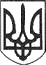 РЕШЕТИЛІВСЬКА МІСЬКА РАДАПОЛТАВСЬКОЇ ОБЛАСТІ(четверта позачергова сесія восьмого скликання)РІШЕННЯ25 лютого 2021 року                                                                          № 208-4-VIІIПро надання дозволу на виготовлення проекту землеустрою щодо відведення земельної ділянки  для будівництва і обслуговування житлового будинку, господарських будівель і споруд гр. Савченку М.М.	Керуючись Земельним кодексом України, законами України ,,Про місцеве самоврядування в Україні”, „Про землеустрій”, ,,Про державний земельний кадастр”, розглянувши заяву гр. Савченка М.М., Решетилівська міська рада ВИРІШИЛА: 	Надати дозвіл Савченку Максиму Михайловичу на виготовлення проекту землеустрою щодо відведення земельної ділянки орієнтовною площею 0,1500 га для будівництва і обслуговування житлового будинку, господарських будівель і споруд на території  Решетилівської міської ради с. Хоружі, Полтавського району Полтавської області, поблизу земельної ділянки з кадастровим № 5324255100:00:010:6000. Міський голова                                                              	О.А. Дядюнова